Commonwealth of Virginia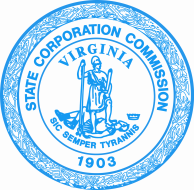 State Corporation CommissionUnderground Utility Damage Prevention ActIncident ReportIf you would like to report a probable violation, please complete the form and fax/mail/email to the State Corporation Commission.  Natural Gas operators jurisdictional to Commission oversight shall report all damages to natural gas facilities and all violations of the Virginia Underground Utility Damage Prevention Act on this Incident Report Form.  This form may also be used to report any near miss not resulting in a utility damage.Part A – Please send this information to:Damage Prevention Investigator	Commission Toll Free Number	1-800-552-7945Division of Utility and Railroad Safety	Division Number	804-371-9980State Corporation Commission	FAX	804-371-9734P.O. Box 1197	Email	vadamageprevention@scc.virginia.govRichmond, Virginia 23218               Web...www.scc.virginia.gov/pages/Utility-Railroad-SafetyDivision Use OnlyReport No:	Investigator:	Part B – Who is submitting this information: Part B – Who is submitting this information: Date of this report:Date of this report:Name:  Work Phone: Company: Mobile Phone:  Address:  Home Phone:  City, State, Zip:  Pager Number:  Email:  FAX:  Part C – Incident information: Part C – Incident information: Part C – Incident information: Part C – Incident information: Part C – Incident information: Incident Location: Incident Location: Incident Location: Incident Location: Incident Date and Time:  Incident Date and Time:  Public PropertyPublic PropertyCity Right of WayCity Right of WayIncident Address:  Incident Address:  Private PropertyPrivate PropertyCounty Right of WayCounty Right of WayCity/County:  Zip Code:Utility EasementUtility EasementState Right of WayState Right of WayCause:  Latitude:Longitude:Part D – Excavator Information: Part D – Excavator Information: Date and Time Excavation Began:Date and Time Excavation Began:Name/Title:  Work Phone: Company:  Mobile Phone: Address:  Home Phone: City, State, Zip:  Pager Number: Email:  FAX: Part E – Work Done For:Part E – Work Done For:Part E – Work Done For:Part E – Work Done For:Part E – Work Done For:Company/Individual Name:Federal governmentUtilityProperty owner/occupant (individual)Property owner/occupant (individual)State governmentRailroadProperty owner/leaser (business)Property owner/leaser (business)Home builderLocal government FarmerOther:Site developerRoad builderRealtorPart F – Type of excavation activity:Part F – Type of excavation activity:Parallel excavation  Yes  NoParallel excavation  Yes  NoExposing (pot holing) facility  Yes  NoExposing (pot holing) facility  Yes  NoExposing (pot holing) facility  Yes  NoExposing (pot holing) facility  Yes  NoAgriculturalDrainage workLot gradingTraffic signal/systemTraffic signal/systemTraffic signal/systemInstalling Utilities:Installing Utilities:Bldg. constructionDriveway workPlumbing/septic workRoad constructionRoad constructionRoad constructionElectricityElectricityBldg. demolitionFence workRoadway maintenanceSetting polesSetting polesSetting polesTelecommunicationsTelecommunicationsBldg. reconstructionInvestigating gas leakSign installationSprinklerSprinklerSprinklerCableGasCurb/sidewalk workLandscapingSite developmentOther:Other:SewerWaterPart G – Type of excavation equipment:Part G – Type of excavation equipment:Part G – Type of excavation equipment:Part G – Type of excavation equipment:Part G – Type of excavation equipment:Part G – Type of excavation equipment:Part G – Type of excavation equipment:Part G – Type of excavation equipment:Part G – Type of excavation equipment:Part G – Type of excavation equipment:Equipment Type and Model:Equipment Type and Model:Equipment Type and Model:MechanicalMechanicalHandHandVehicleMethod of excavation:Method of excavation:Method of excavation:Method of excavation:Method of excavation:Boring*Boring*ExplosiveExplosive*If method is “boring,” select technique:*If method is “boring,” select technique:*If method is “boring,” select technique:*If method is “boring,” select technique:*If method is “boring,” select technique:AugeringDitchingGradingPavingScrapingHorizontal Directional Drilling (HDD)Horizontal Directional Drilling (HDD)Horizontal Directional Drilling (HDD)Horizontal Directional Drilling (HDD)Horizontal Directional Drilling (HDD)BarholingDredgingHand DiggingPlowingTillingJack and BoreJack and BoreJack and BoreJack and BoreJack and BoreBlastingDrillingMovingRazingTrenchingPneumatic Missile (thumper, holehog, etc.)Pneumatic Missile (thumper, holehog, etc.)Pneumatic Missile (thumper, holehog, etc.)Pneumatic Missile (thumper, holehog, etc.)Pneumatic Missile (thumper, holehog, etc.)Boring*DrivingPavement MillingRemovingTunnelingOther:DiggingRenderingWreckingPart H – Description of damage:Part H – Description of damage:Part H – Description of damage:Part H – Description of damage:Part H – Description of damage:Part H – Description of damage:Part H – Description of damage:Part H – Description of damage:Part H – Description of damage:Part H – Description of damage:Part H – Description of damage:Part H – Description of damage:Part H – Description of damage:Part H – Description of damage:Part H – Description of damage:Part H – Description of damage:Part H – Description of damage:Part H – Description of damage:What type of facility was damaged?What type of facility was damaged?What type of facility was damaged?What type of facility was damaged?What type of facility was damaged?What type of facility was damaged?Utility line function:Utility line function:Utility line function:Utility line function:WaterWaterSewer/DrainSewer/DrainSewer/DrainSewer/DrainServiceService StubMain StubMain StubMaterial (steel, plastic, fiber, etc.):Material (steel, plastic, fiber, etc.):Material (steel, plastic, fiber, etc.):Material (steel, plastic, fiber, etc.):Material (steel, plastic, fiber, etc.):GasGasTelecommunicationsTelecommunicationsTelecommunicationsTelecommunicationsDropPrimaryTracer WireTracer WirePressure (PSIG/inches water column):Pressure (PSIG/inches water column):Pressure (PSIG/inches water column):Pressure (PSIG/inches water column):Pressure (PSIG/inches water column):Pressure (PSIG/inches water column):Pressure (PSIG/inches water column):CableCableHazardous liquid pipelineHazardous liquid pipelineHazardous liquid pipelineHazardous liquid pipelineFeederSecondaryDripDripSize (diameter, voltage, pairs, etc.):Size (diameter, voltage, pairs, etc.):Size (diameter, voltage, pairs, etc.):Size (diameter, voltage, pairs, etc.):Size (diameter, voltage, pairs, etc.):Size (diameter, voltage, pairs, etc.):ElectricElectricReclaimed Water/Irrigation/SlurryReclaimed Water/Irrigation/SlurryReclaimed Water/Irrigation/SlurryReclaimed Water/Irrigation/SlurryTrunkTransmissionValveValveDepth of facility at the time of damage:Depth of facility at the time of damage:Depth of facility at the time of damage:Depth of facility at the time of damage:Depth of facility at the time of damage:Depth of facility at the time of damage:Depth of facility at the time of damage:Depth of facility at the time of damage:Reclaimed Water/Irrigation/SlurryReclaimed Water/Irrigation/SlurryReclaimed Water/Irrigation/SlurryReclaimed Water/Irrigation/SlurryMainGauge LineRiserRiserFeet:Inches:Other  TeeUtility/Facility/Owner/OperatorUtility/Facility/Owner/OperatorUtility/Facility/Owner/OperatorUtility/Facility/Owner/OperatorUtility/Facility/Owner/OperatorUtility/Facility/Owner/OperatorUtility/Facility/Owner/OperatorUtility/Facility/Owner/OperatorUtility/Facility/Owner/OperatorContact:  Contact:  Contact:  Company:  Company:  Company:  Work Phone:  Work Phone:  Work Phone:  Address:  Address:  Address:  Mobile Phone:  Mobile Phone:  Mobile Phone:  City:  City:  City:  Home Phone:  Home Phone:  Home Phone:  State:  State:  State:  Zip: Pager Number:  Pager Number:  Pager Number:  Email:  Email:  Email:  FAX:  FAX:  FAX:  Part I – Incident impact:Part I – Incident impact:Part I – Incident impact:Part I – Incident impact:Part I – Incident impact:Part I – Incident impact:Part I – Incident impact:Part I – Incident impact:Part I – Incident impact:Part I – Incident impact:Part I – Incident impact:Part I – Incident impact:Part I – Incident impact:Part I – Incident impact:Part I – Incident impact:Part I – Incident impact:Part I – Incident impact:Was 911 called? Yes  No  If yes, by whom?Was 911 called? Yes  No  If yes, by whom?Was 911 called? Yes  No  If yes, by whom?Was 911 called? Yes  No  If yes, by whom?Was 911 called? Yes  No  If yes, by whom?Number of Fatalities:Number of Fatalities:Number of Fatalities:Number of Fatalities:Did fire respond? Yes  NoDid fire respond? Yes  NoDid fire respond? Yes  NoDid fire respond? Yes  NoDid police respond? Yes  NoDid police respond? Yes  NoDid police respond? Yes  NoDid police respond? Yes  NoDid police respond? Yes  NoDid police respond? Yes  NoNumber of Injuries:Number of Injuries:Number of Injuries:Was evacuation necessary?  Yes  No  How Many Persons:Was evacuation necessary?  Yes  No  How Many Persons:Was evacuation necessary?  Yes  No  How Many Persons:Was evacuation necessary?  Yes  No  How Many Persons:Was evacuation necessary?  Yes  No  How Many Persons:Was evacuation necessary?  Yes  No  How Many Persons:Was evacuation necessary?  Yes  No  How Many Persons:Number of customers affected:  Number of customers affected:  Number of customers affected:  Number of customers affected:  Number of customers affected:  Number of customers affected:  Was there a service interruption?  Yes  No  Duration (Hours):Was there a service interruption?  Yes  No  Duration (Hours):Was there a service interruption?  Yes  No  Duration (Hours):Was there a service interruption?  Yes  No  Duration (Hours):Was there a service interruption?  Yes  No  Duration (Hours):Was there a service interruption?  Yes  No  Duration (Hours):Was there a service interruption?  Yes  No  Duration (Hours):Was there a service interruption?  Yes  No  Duration (Hours):Other Property Impacted:Other Property Impacted:Other Property Impacted:Other Property Impacted:Other Property Impacted:EFV installed?Yes  NoYes  NoEFV activation?EFV activation?EFV activation?Yes  NoYes  NoYes  NoOther Impact:  Other Impact:  Loss of 911?  Yes  NoLoss of 911?  Yes  NoLoss of Air Traffic Control?  Yes  NoLoss of Air Traffic Control?  Yes  NoLoss of Air Traffic Control?  Yes  NoLoss of Air Traffic Control?  Yes  NoLoss of Air Traffic Control?  Yes  NoLoss of Air Traffic Control?  Yes  NoLoss of Air Traffic Control?  Yes  NoLoss of Air Traffic Control?  Yes  NoPart J – Notification center information:Part J – Notification center information:Part J – Notification center information:Part J – Notification center information:Part J – Notification center information:Part J – Notification center information:Did the excavator have a valid ticket?  Did the excavator have a valid ticket?  Did the excavator have a valid ticket?  Yes  NoType of ticket:3-hour DeepIf yes, include Ticket Number: If yes, include Ticket Number: Regular 15 working dayDesignerDid the ticket cover the excavation area?  Yes  NoDid the ticket cover the excavation area?  Yes  NoDid the ticket cover the excavation area?  Yes  NoDid the ticket cover the excavation area?  Yes  NoRemarkEmergencyDid the excavator check Excavator-Operator Information Exchange System?Did the excavator check Excavator-Operator Information Exchange System?Did the excavator check Excavator-Operator Information Exchange System?Did the excavator check Excavator-Operator Information Exchange System?UpdateSpecial ProjectYes  NoHow:  Phone  Fax Back  Website  EmailHow:  Phone  Fax Back  Website  EmailHow:  Phone  Fax Back  Website  Email3-hourMeetingDid the operators report the marking status to the Excavator-Operator Information Exchange System?  Yes  NoDid the operators report the marking status to the Excavator-Operator Information Exchange System?  Yes  NoDid the operators report the marking status to the Excavator-Operator Information Exchange System?  Yes  NoDid the operators report the marking status to the Excavator-Operator Information Exchange System?  Yes  NoDid the operators report the marking status to the Excavator-Operator Information Exchange System?  Yes  NoDid the operators report the marking status to the Excavator-Operator Information Exchange System?  Yes  NoPart K – Locating/marking of utility line:Part K – Locating/marking of utility line:Part K – Locating/marking of utility line:Part K – Locating/marking of utility line:Part K – Locating/marking of utility line:Part K – Locating/marking of utility line:Part K – Locating/marking of utility line:Part K – Locating/marking of utility line:Part K – Locating/marking of utility line:Part K – Locating/marking of utility line:Part K – Locating/marking of utility line:Part K – Locating/marking of utility line:Part K – Locating/marking of utility line:Part K – Locating/marking of utility line:Part K – Locating/marking of utility line:Part K – Locating/marking of utility line:NOTE: Please attach a copy of the locate manifest and location sketch with this report.NOTE: Please attach a copy of the locate manifest and location sketch with this report.NOTE: Please attach a copy of the locate manifest and location sketch with this report.NOTE: Please attach a copy of the locate manifest and location sketch with this report.NOTE: Please attach a copy of the locate manifest and location sketch with this report.NOTE: Please attach a copy of the locate manifest and location sketch with this report.NOTE: Please attach a copy of the locate manifest and location sketch with this report.NOTE: Please attach a copy of the locate manifest and location sketch with this report.NOTE: Please attach a copy of the locate manifest and location sketch with this report.NOTE: Please attach a copy of the locate manifest and location sketch with this report.NOTE: Please attach a copy of the locate manifest and location sketch with this report.NOTE: Please attach a copy of the locate manifest and location sketch with this report.NOTE: Please attach a copy of the locate manifest and location sketch with this report.NOTE: Please attach a copy of the locate manifest and location sketch with this report.NOTE: Please attach a copy of the locate manifest and location sketch with this report.NOTE: Please attach a copy of the locate manifest and location sketch with this report.Who marked this line?  Facility Owner/Operator  Contract LocatorWho marked this line?  Facility Owner/Operator  Contract LocatorWho marked this line?  Facility Owner/Operator  Contract LocatorWho marked this line?  Facility Owner/Operator  Contract LocatorWho marked this line?  Facility Owner/Operator  Contract LocatorWho marked this line?  Facility Owner/Operator  Contract LocatorWho marked this line?  Facility Owner/Operator  Contract LocatorWho marked this line?  Facility Owner/Operator  Contract LocatorWho marked this line?  Facility Owner/Operator  Contract LocatorWho marked this line?  Facility Owner/Operator  Contract LocatorWho marked this line?  Facility Owner/Operator  Contract LocatorWho marked this line?  Facility Owner/Operator  Contract LocatorWho marked this line?  Facility Owner/Operator  Contract LocatorWho marked this line?  Facility Owner/Operator  Contract LocatorWho marked this line?  Facility Owner/Operator  Contract LocatorWho marked this line?  Facility Owner/Operator  Contract LocatorLocator’s Name:Locator’s Name:Locator’s Name:Locator’s Name:Locator’s Name:Work Phone:Work Phone:Company:Company:Company:Mobile Phone:Mobile Phone:Mobile Phone:Mobile Phone:Address:Address:Home Phone:Home Phone:Home Phone:City, State, Zip:City, State, Zip:City, State, Zip:City, State, Zip:Pager Number:Pager Number:Pager Number:Pager Number:Pager Number:Email:FAX:Was the line marked prior to the damage?  Yes  NoWas the line marked prior to the damage?  Yes  NoWas the line marked prior to the damage?  Yes  NoWas the line marked prior to the damage?  Yes  NoWas the line marked prior to the damage?  Yes  NoWas the line marked prior to the damage?  Yes  NoWas the line marked prior to the damage?  Yes  NoWas the line marked prior to the damage?  Yes  NoWas the line marked prior to the damage?  Yes  NoWas the line marked prior to the damage?  Yes  NoWas the line marked prior to the damage?  Yes  NoWas the line marked prior to the damage?  Yes  NoWas the line marked prior to the damage?  Yes  NoWas the line marked prior to the damage?  Yes  NoWas the line marked prior to the damage?  Yes  NoWas the line marked prior to the damage?  Yes  NoWhat types of marks were present? Paint Flags StakesWhat types of marks were present? Paint Flags StakesWhat types of marks were present? Paint Flags StakesWhat types of marks were present? Paint Flags StakesWhat types of marks were present? Paint Flags StakesWhat types of marks were present? Paint Flags StakesWhat types of marks were present? Paint Flags StakesWhat types of marks were present? Paint Flags StakesWhat types of marks were present? Paint Flags StakesWhat types of marks were present? Paint Flags StakesWere offset markings used? Yes NoWere offset markings used? Yes NoWere offset markings used? Yes NoWere offset markings used? Yes NoWere offset markings used? Yes NoWere offset markings used? Yes NoDescribe the condition of the marks in the proposed excavation area: Bright Visible Faded Destroyed No MarksDescribe the condition of the marks in the proposed excavation area: Bright Visible Faded Destroyed No MarksDescribe the condition of the marks in the proposed excavation area: Bright Visible Faded Destroyed No MarksDescribe the condition of the marks in the proposed excavation area: Bright Visible Faded Destroyed No MarksDescribe the condition of the marks in the proposed excavation area: Bright Visible Faded Destroyed No MarksDescribe the condition of the marks in the proposed excavation area: Bright Visible Faded Destroyed No MarksDescribe the condition of the marks in the proposed excavation area: Bright Visible Faded Destroyed No MarksDescribe the condition of the marks in the proposed excavation area: Bright Visible Faded Destroyed No MarksDescribe the condition of the marks in the proposed excavation area: Bright Visible Faded Destroyed No MarksDescribe the condition of the marks in the proposed excavation area: Bright Visible Faded Destroyed No MarksDescribe the condition of the marks in the proposed excavation area: Bright Visible Faded Destroyed No MarksDescribe the condition of the marks in the proposed excavation area: Bright Visible Faded Destroyed No MarksDescribe the condition of the marks in the proposed excavation area: Bright Visible Faded Destroyed No MarksDescribe the condition of the marks in the proposed excavation area: Bright Visible Faded Destroyed No MarksDescribe the condition of the marks in the proposed excavation area: Bright Visible Faded Destroyed No MarksDescribe the condition of the marks in the proposed excavation area: Bright Visible Faded Destroyed No MarksWere facilities visible (clear evidence) in the excavation area? Yes NoWere facilities visible (clear evidence) in the excavation area? Yes NoWere facilities visible (clear evidence) in the excavation area? Yes NoWere facilities visible (clear evidence) in the excavation area? Yes NoWere facilities visible (clear evidence) in the excavation area? Yes NoWere facilities visible (clear evidence) in the excavation area? Yes NoWere facilities visible (clear evidence) in the excavation area? Yes NoWere facilities visible (clear evidence) in the excavation area? Yes NoWere facilities visible (clear evidence) in the excavation area? Yes NoWere facilities visible (clear evidence) in the excavation area? Yes NoWere facilities visible (clear evidence) in the excavation area? Yes NoWere facilities visible (clear evidence) in the excavation area? Yes NoWere facilities visible (clear evidence) in the excavation area? Yes NoWere facilities visible (clear evidence) in the excavation area? Yes NoWere facilities visible (clear evidence) in the excavation area? Yes NoWere facilities visible (clear evidence) in the excavation area? Yes NoIf Yes, what (meter, pedestal, etc.):If Yes, what (meter, pedestal, etc.):If Yes, what (meter, pedestal, etc.):If Yes, what (meter, pedestal, etc.):If Yes, what (meter, pedestal, etc.):If Yes, what (meter, pedestal, etc.):If Yes, what (meter, pedestal, etc.):What type of locating device was used to locate this facility? What type of locating device was used to locate this facility? What type of locating device was used to locate this facility? What type of locating device was used to locate this facility? What type of locating device was used to locate this facility? What type of locating device was used to locate this facility? What type of locating device was used to locate this facility? What type of locating device was used to locate this facility? What type of locating device was used to locate this facility? Did the locator use the operator’s records to assist in locating the facilities? Yes NoDid the locator use the operator’s records to assist in locating the facilities? Yes NoDid the locator use the operator’s records to assist in locating the facilities? Yes NoDid the locator use the operator’s records to assist in locating the facilities? Yes NoDid the locator use the operator’s records to assist in locating the facilities? Yes NoDid the locator use the operator’s records to assist in locating the facilities? Yes NoDid the locator use the operator’s records to assist in locating the facilities? Yes NoDid the locator use the operator’s records to assist in locating the facilities? Yes NoDid the locator use the operator’s records to assist in locating the facilities? Yes NoDid the locator use the operator’s records to assist in locating the facilities? Yes NoDid the locator use the operator’s records to assist in locating the facilities? Yes NoDid the locator use the operator’s records to assist in locating the facilities? Yes NoDid the locator use the operator’s records to assist in locating the facilities? Yes NoDid the locator use the operator’s records to assist in locating the facilities? Yes NoDid the locator use the operator’s records to assist in locating the facilities? Yes NoDid the locator use the operator’s records to assist in locating the facilities? Yes NoIf Yes, indicate record type:If Yes, indicate record type:If Yes, indicate record type:If Yes, indicate record type:If Yes, indicate record type:If Yes, indicate record type:Were facilities marked in accordance with the Virginia Underground Utility Marking Standards? Yes NoWere facilities marked in accordance with the Virginia Underground Utility Marking Standards? Yes NoWere facilities marked in accordance with the Virginia Underground Utility Marking Standards? Yes NoWere facilities marked in accordance with the Virginia Underground Utility Marking Standards? Yes NoWere facilities marked in accordance with the Virginia Underground Utility Marking Standards? Yes NoWere facilities marked in accordance with the Virginia Underground Utility Marking Standards? Yes NoWere facilities marked in accordance with the Virginia Underground Utility Marking Standards? Yes NoWere facilities marked in accordance with the Virginia Underground Utility Marking Standards? Yes NoWere facilities marked in accordance with the Virginia Underground Utility Marking Standards? Yes NoWere facilities marked in accordance with the Virginia Underground Utility Marking Standards? Yes NoWere facilities marked in accordance with the Virginia Underground Utility Marking Standards? Yes NoWere facilities marked in accordance with the Virginia Underground Utility Marking Standards? Yes NoWere facilities marked in accordance with the Virginia Underground Utility Marking Standards? Yes NoWere facilities marked in accordance with the Virginia Underground Utility Marking Standards? Yes NoWere facilities marked in accordance with the Virginia Underground Utility Marking Standards? Yes NoWere facilities marked in accordance with the Virginia Underground Utility Marking Standards? Yes NoAdditional comments about this locate:Additional comments about this locate:Additional comments about this locate:Additional comments about this locate:Additional comments about this locate:Additional comments about this locate:Additional comments about this locate:Additional comments about this locate:If this incident involved any potential locating/marking errors, please include all records related to the locator’s training and qualification (including training to meet NULCA standards as well as Operator Qualification).If this incident involved any potential locating/marking errors, please include all records related to the locator’s training and qualification (including training to meet NULCA standards as well as Operator Qualification).If this incident involved any potential locating/marking errors, please include all records related to the locator’s training and qualification (including training to meet NULCA standards as well as Operator Qualification).If this incident involved any potential locating/marking errors, please include all records related to the locator’s training and qualification (including training to meet NULCA standards as well as Operator Qualification).If this incident involved any potential locating/marking errors, please include all records related to the locator’s training and qualification (including training to meet NULCA standards as well as Operator Qualification).If this incident involved any potential locating/marking errors, please include all records related to the locator’s training and qualification (including training to meet NULCA standards as well as Operator Qualification).If this incident involved any potential locating/marking errors, please include all records related to the locator’s training and qualification (including training to meet NULCA standards as well as Operator Qualification).If this incident involved any potential locating/marking errors, please include all records related to the locator’s training and qualification (including training to meet NULCA standards as well as Operator Qualification).If this incident involved any potential locating/marking errors, please include all records related to the locator’s training and qualification (including training to meet NULCA standards as well as Operator Qualification).If this incident involved any potential locating/marking errors, please include all records related to the locator’s training and qualification (including training to meet NULCA standards as well as Operator Qualification).If this incident involved any potential locating/marking errors, please include all records related to the locator’s training and qualification (including training to meet NULCA standards as well as Operator Qualification).If this incident involved any potential locating/marking errors, please include all records related to the locator’s training and qualification (including training to meet NULCA standards as well as Operator Qualification).If this incident involved any potential locating/marking errors, please include all records related to the locator’s training and qualification (including training to meet NULCA standards as well as Operator Qualification).If this incident involved any potential locating/marking errors, please include all records related to the locator’s training and qualification (including training to meet NULCA standards as well as Operator Qualification).If this incident involved any potential locating/marking errors, please include all records related to the locator’s training and qualification (including training to meet NULCA standards as well as Operator Qualification).If this incident involved any potential locating/marking errors, please include all records related to the locator’s training and qualification (including training to meet NULCA standards as well as Operator Qualification).Part L – Investigator Names:Part L – Investigator Names:Part L – Investigator Names:Part L – Investigator Names:Part L – Investigator Names:Part L – Investigator Names:Excavator’s:Utility’s:Locator’s:Part M – SummaryPlease provide a summary of the incident (attach any and all documentation such as pictures, sketches, etc.):